Pomognimo djeci svijeta	Velikodušnijom odlukom nije mogao započeti prosinac, mjesec darivanja,  u ''Rivareli''. Učenici Škole pridružili su se mnogobrojnim školama diljem svijeta uključenima u veliki humanitarni projekt Marijini obroci i na taj način postali dijelom velike svjetske humanitarne obitelji u akciji sakupljanja novaca za male i nesretne vršnjake. Marijini obroci su globalni pokret koji uspostavlja projekte prehrane u nekima od najsiromašnijih zajednica svijeta u kojima glad i siromaštvo sprečavaju djecu da steknu obrazovanje.	Projekt Marijini obroci predstavljen je u višenamjenskom prostoru projekcijom filma Dijete 31. Film nas je u šokantnim scenama iz gorke svakodnevice potaknuo na razmišljanje o blagodatima naše stvarnosti. U dogovoru sa stručnom službom i knjižničarkom Škole dogovoren je način sudjelovanja u akciji; svaki će razred sakupiti najmanje 75 kuna  koliko je potrebno za godišnji obrok za jedno dijete kako bi se kronično siromašnu djecu privuklo da dolaze u školu gdje stječu potrebno obrazovanje koje im u budućnosti može poslužiti kao karta za izlaz iz siromaštva. Humanitarni prilog s porukama podrške i ohrabrenja poslat će se po logopedinjinim prijateljicama koje u siječnju u sklopu Akcije putuju za  Afriku gdje će osobno uručiti priloge.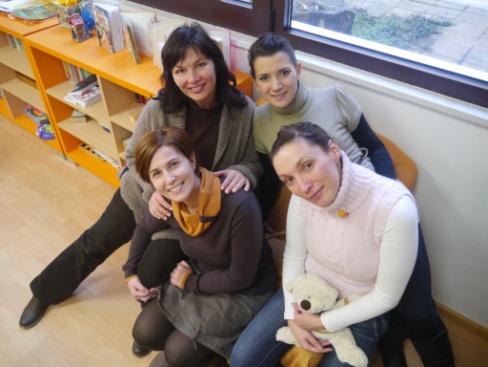 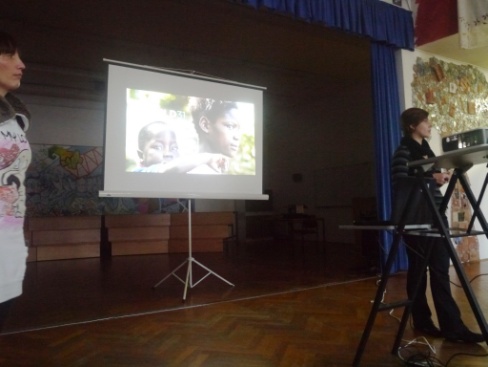 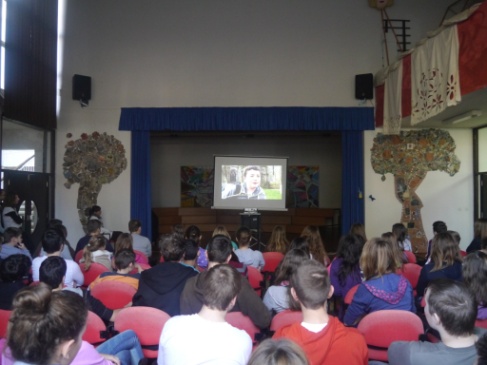 